Куда пойти учиться после 11-го класса?Список высших учебных заведений города КемеровоНазвание  ВУЗа АдресСайт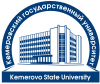 Федеральное государственное бюджетное образовательное учреждение высшего профессионального образованияКемеровский государственный университет 650043, г. Кемерово, ул. Красная, 6http://www.kemsu.ru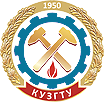 Федеральное государственное бюджетное образовательное учреждение высшего профессионального образования «Кузбасский государственный технический университет имени Т. Ф. Горбачева»650000, г. Кемерово, ул. Весенняя,28http://kuzstu.ru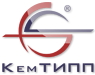 Федеральное государственное бюджетное образовательное учреждение высшего образования «Кемеровский технологический институт пищевой промышленности (университет)»650056, г.Кемерово, б-р Строителей 47http://www.kemtipp.ru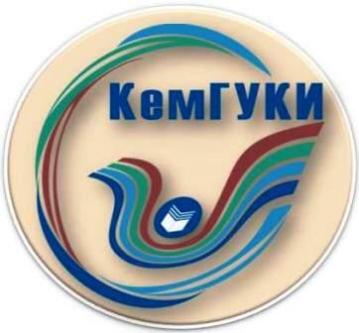 Федеральное государственное бюджетное образовательное учреждение высшего образования «Кемеровский государственный институт культуры»650029, г. Кемерово, ул. Ворошилова, 17http://www.kemguki.ruГосударственное бюджетное образовательное
учреждение высшего профессионального
образования «Кемеровская государственная
медицинская академия» Министерства
здравоохранения Российской Федерации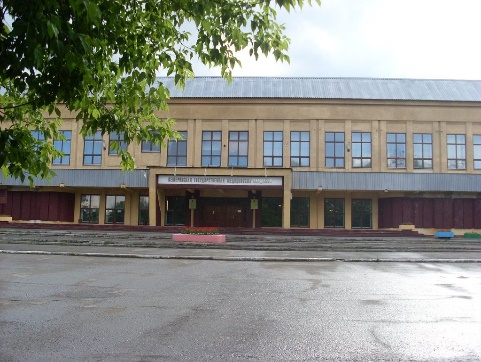 650029, г. Кемерово, ул. Ворошилова, 22а   http://www.kemsma.ru/mediawiki/index.php/Заглавная_страница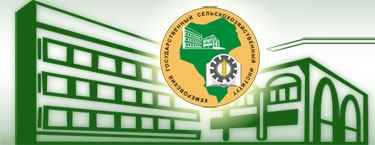 Федеральное государственное бюджетное образовательное учреждение высшего профессионального образования «Кемеровский государственный сельскохозяйственный институт»650056, Кемерово, ул. Марковцева, 5http://www.ksai.ru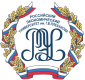 Федеральное государственное бюджетное образовательное учреждение высшего образования «Российский экономический университет имени Г.В. Плеханова»Кемеровский институт (филиал)  650992, г. Кемерово, пр-т Кузнецкий, д. 39http://kemerovo.rea.ru